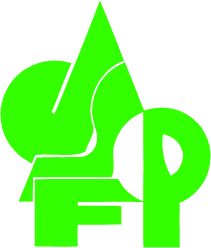 JOURNAL Of FOREST PLANNINGJapan Society of Forest PlanningDate               , 2020 Dear           ,					Japan Society of Forest Planning					Editor-in-chief　Akemi ItayaHandling editor Review Result  Review round：　Authors：Title：　Manuscript No.：Thank you for submitting your manuscript to Journal of Forest Planning. Your manuscript has been judged as,	□　A : Acceptable and it is ready for publication.	□　B : Minor revision is needed for publication.□　C : Major revision is needed for publication.	□　D : Rejected.Comments from the Editor1.  Please make copy of the reviewers’ comments to the authors in the next pages.2.  Please send this report to the Editor-in-chief as an attached file by e-mail.Manuscript No：Comments to the authors（Reviewer A）Manuscript No：Comments to the authors（Reviewer B）